Инструкция для деканатов. Работа в системе uni.ustu. Модуль Сессия. Блок Перезачеты.Перезачеты для студентов, не участвующих в БРС (в uni.ustu) Для выполнения перезачета для студента, не участвующего в БРС, необходимо выполнение следующих условий:Студент должен быть в состоянии Активный или Отпуск с посещением;У студента должно быть на Карточке студента/Сессия в блоке «Оценки к перезачету» некоторое количество оценок (рис.1);В группе, в которой сейчас учится студент, должны быть сформированы и утверждены Рабочие планы и сформированы ведомости на семестры, в которых планируется провести перезачет.В ведомостях «новой» (актуальной) группы студента не должно быть оценок по дисциплинам, для которых планируется сделать перезачет, кроме оценок «не должен сдавать».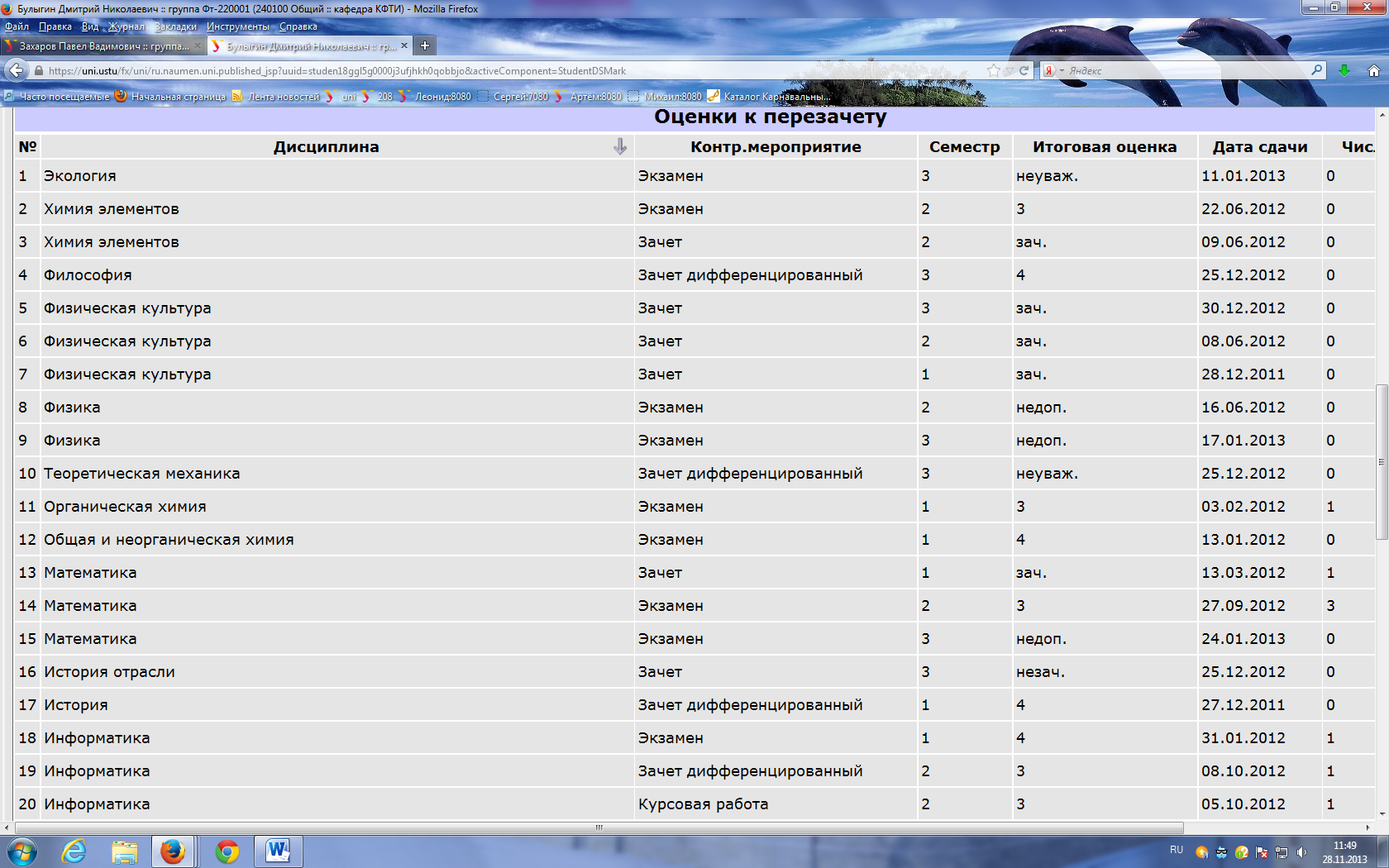 Рис. 1. Вкладка Карточка студента/Сессия/Оценки, блок Оценки к перезачетуЕсли все условия, перечисленные в п. 1.1., выполнены, то можно приступать к процедуре перезачета. Процедура выполняется индивидуально для каждого студента и не является массовой.Перезачет выполняется на карточке формирующего института или департамента студента. Узнать формирующее подразделение студента можно в системе на Карточке студента/Студент/Поле Формирующее подразделение (рис. 2).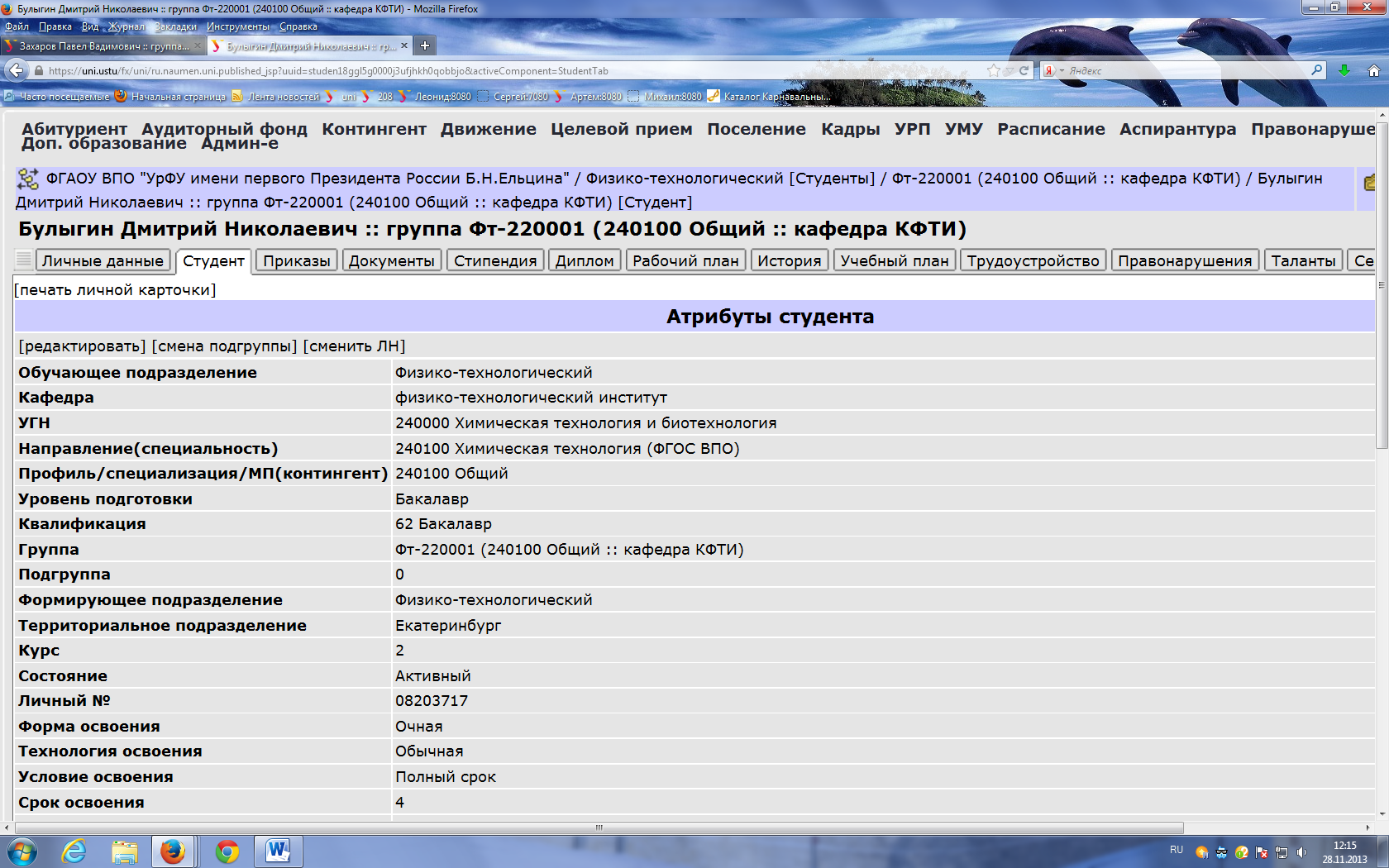 Рис. 2. Вкладка Карточка студента/Студент/Поле Формирующее подразделениеПереходим в системе на карточку формирующего подразделения студента во вкладку Сессия/Просмотр оценок (рис. 3, Шаг 1,2,3) 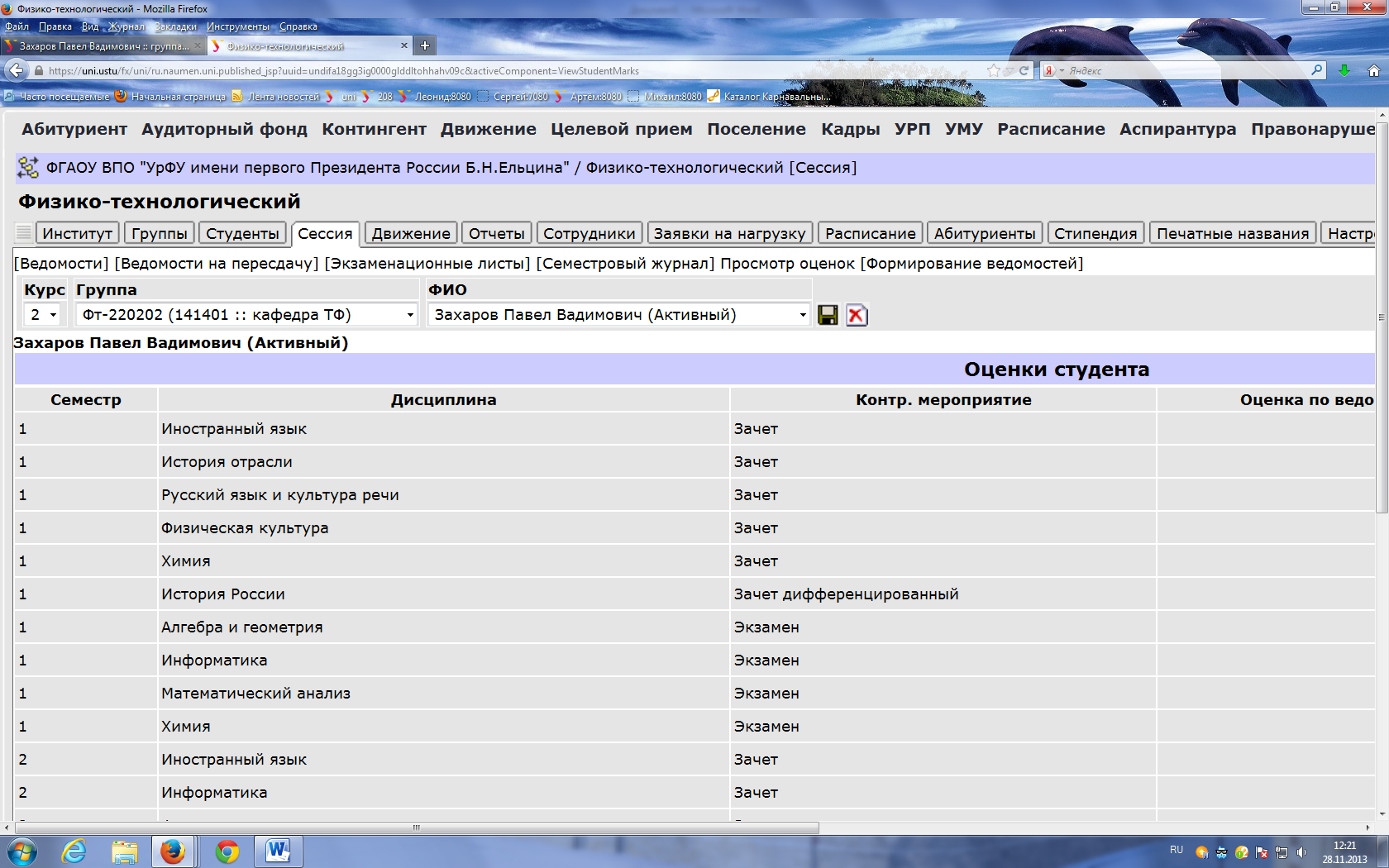 Рис.3. Вкладка Карточка формирующего подразделения/Сессия/Просмотр оценок На открывшейся странице устанавливаем фильтры (рис.3, Шаг 4):Курс: курс студента;Группа: группа студента;ФИО: фамилия имя отчество студента.После установки значений фильтров на странице появится информация о текущих оценках студента в блоке «Оценки студента» и о перезачтенных оценках в блоке «Зачтенные дисциплины» (при условии, если перезачет уже выполнялся ранее и такие оценки имеются) (рис.4).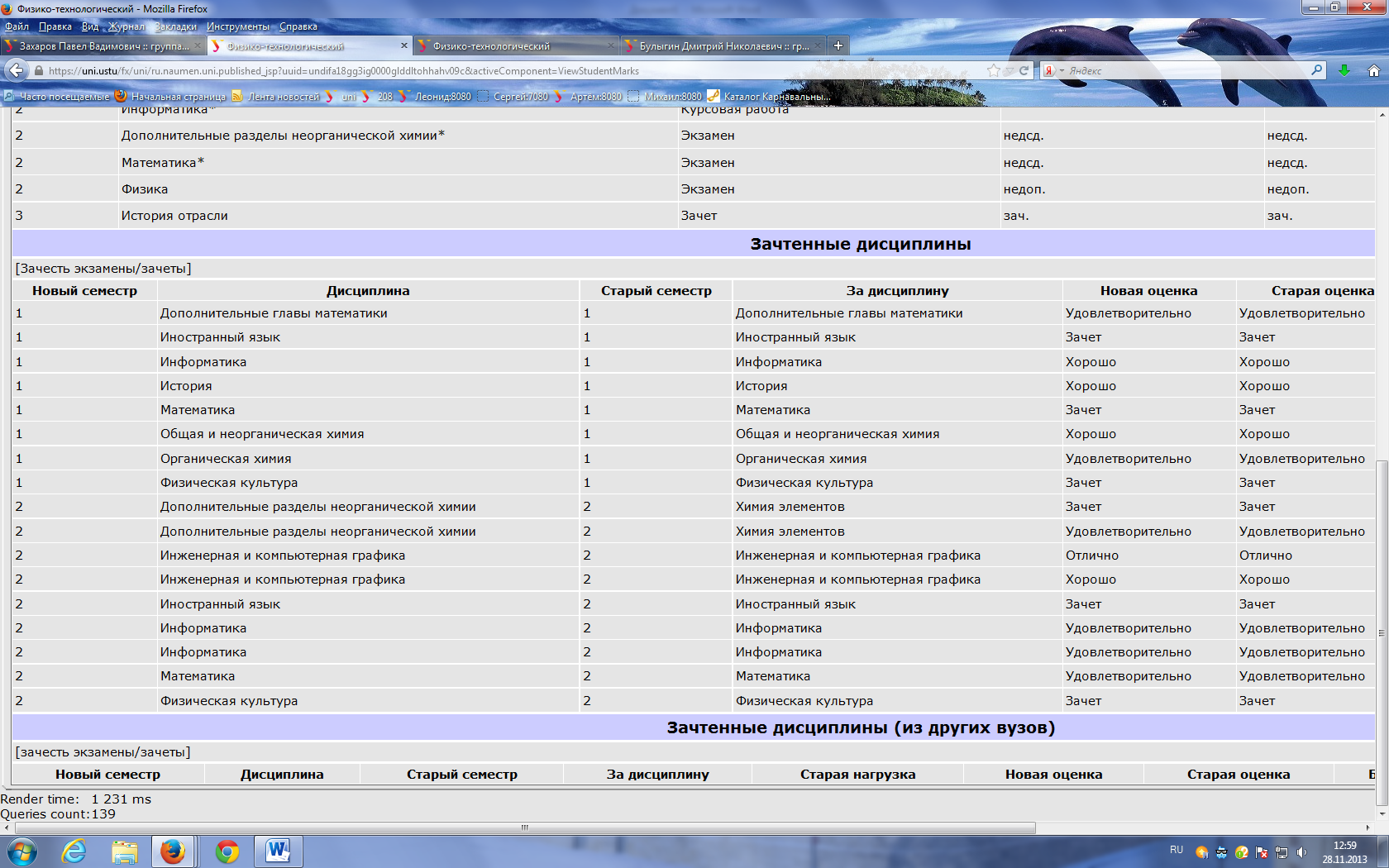 Рис.4. Карточка формирующего подразделения/Сессия/Просмотр оценок/блок Зачтенные дисциплиныВ блоке «Зачтенные дисциплины» переходим по ссылке «Зачесть экзамены/зачеты» (рис.4, Шаг 5). Открывается форма «Зачтение экзаменов/зачетов». Внешний вид формы представлен на рис.5.Для корректной работы формы необходимо проверить состояние признака «С применением БРС». Для студентов, не участвующих в БРС признак необходимо установить в состояние «Нет» (отсутствие галочки) (Рис. 6, Шаг 6).Форма «Зачесть экзамены и зачеты» разделена на 2 блока:1. Дисциплины по новым РП;2. Дисциплины по старым РП;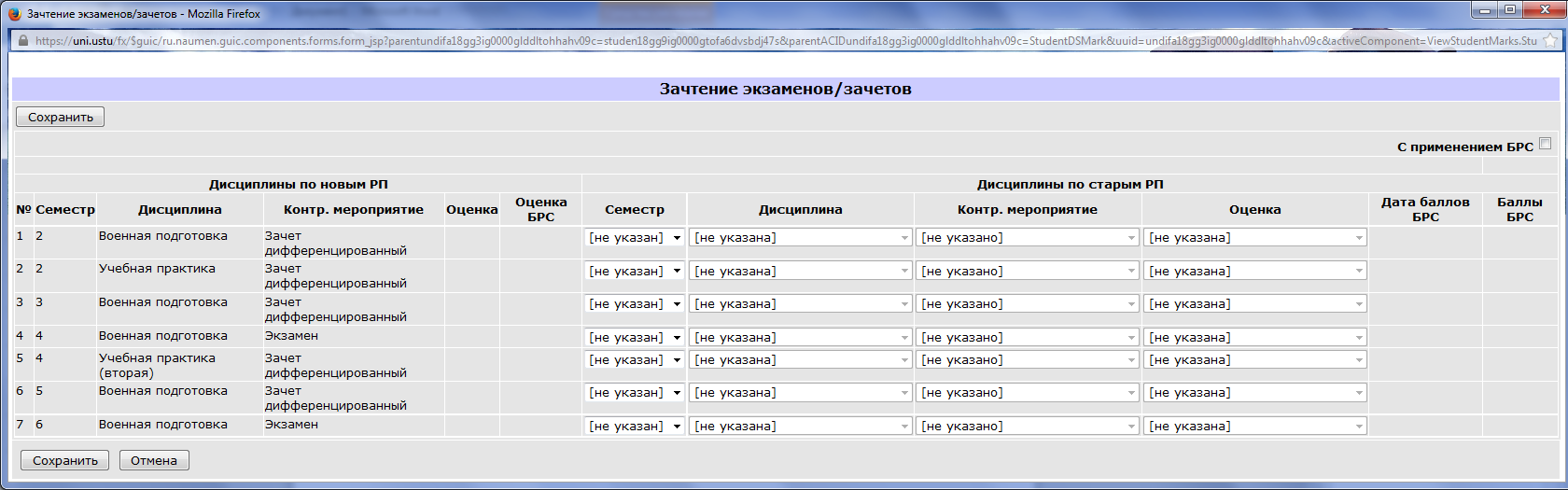 Рис.5. Карточка формирующего подразделения/Сессия/Просмотр оценок/блок Зачтенные дисциплины/Зачтение экзаменов/зачетов. Признак «С применением БРС» =НетДля выполнения перезачета в блоке «1. Дисциплины по новым РП» визуально выбираем строку с наименованием дисциплины, в которую необходимо проставить оценку. (Рис. 6, Шаг 7)В той же строке, но уже в блоке 2 «Дисциплины по старым РП», устанавливаем фильтры, выбираем Семестр, Дисциплину, Контрольное мероприятие и Оценку из старых рабочих планов. Список оценок в блоке 2 формируется из множества положительных оценок студента, полученных ранее в группах, в которых он обучался. Оценки, полученные в «новой» (актуальной) группе в блоке 2 не выводятся. (Рис. 5, Шаг 8)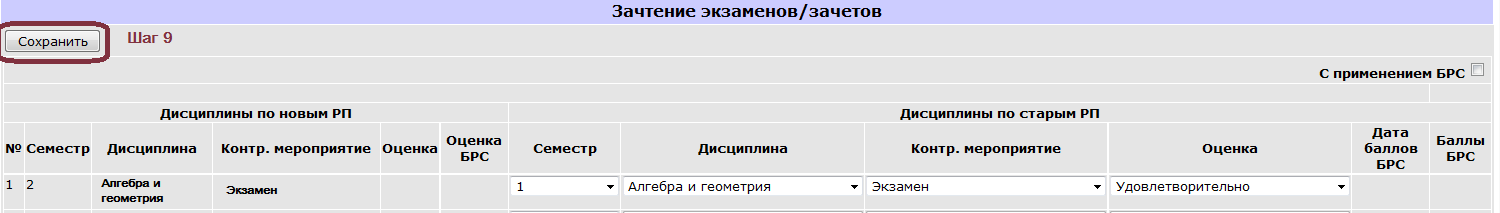 Рис.6. Выбор оценки к перезачету в блоке 2 (Дисциплины из старых РП) на форме Зачтение экзаменов и зачетов.Действия, описанные в п. 1.9 и 1.10 выполняем для всех дисциплин, для которых необходимо перезачесть оценки. После завершения выбора всех оценок обязательно нажимаем кнопку «Сохранить», расположенную слева, в вверхней и нижней части формы «Зачтение экзаменов/зачетов» (Рис. 6, Шаг 9). Происходит сохранение перезачтенных оценок. Оценки, прошедшие процедуру перезачтения, отображаются в форме «Просмотр оценок» в блоке «Зачтение экзаменов/зачетов» (см. рис. 4) и на Карточке студента/Сессия/Оценки/Блок Список оценок студента. На карточке студента перезачтенные оценки помечены знаком * (рис. 7).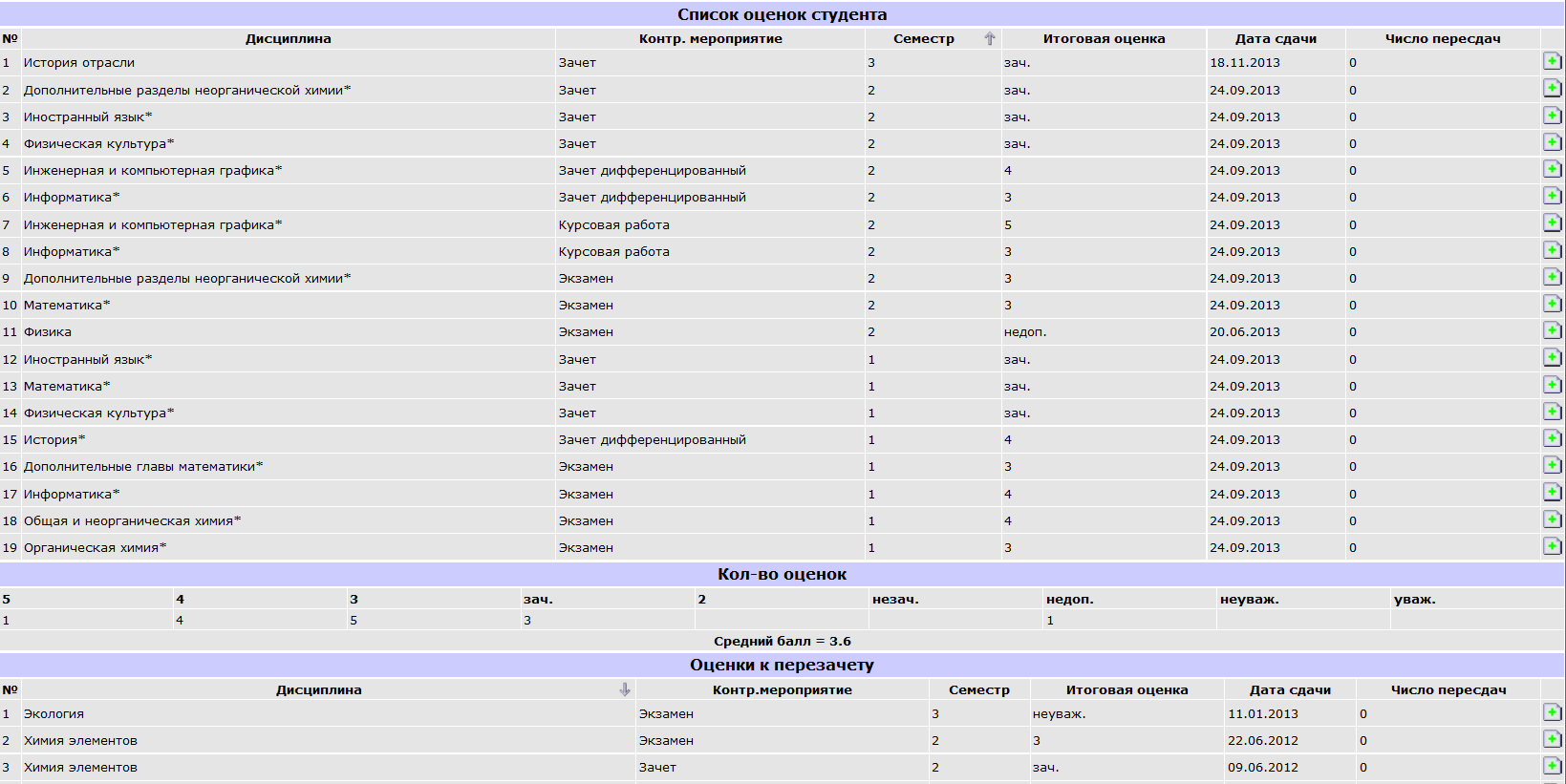 Рис. 7. Карточка студента/Сессия/Оценки. Перезачтенные дисциплины выделены знаком *.Выполнение перезачетов в uni.ustu для участвующих в БРС студентов.Внимание! Для выполнения перезачетов в uni.ustu, для студентов, участвующих в БРС, необходимо выполнить действия, описанные в «Инструкции для деканатов. Работа в модуле «БРС» со студентами, восстановившимися из академических отпусков, переведенными из других ВУЗов и тд». Инструкция приведена в Приложении к данному документу.Для корректной работы формы «Зачтение экзаменов/зачетов» в uni.ustu, для студентов участвующих в БРС, необходимо выполнение следующих условий:Студент должен быть в состоянии Активный или Отпуск с посещением;У студента должно быть на Карточке студента/Сессия в блоке «Оценки к перезачету» некоторое количество оценок (рис.1);В ведомостях «новой» (актуальной) группы студента не должно быть  оценок по дисциплинам, для которых планируется сделать перезачет, кроме оценок «не должен сдавать».У студента должны быть проставлены оценки «не должен сдавать» согласно инструкции в модуле БРС в новой группе (согласно инструкции, приведенной в приложении);Должен быть проведен импорт ведомостей из модуля БРС в uni.ustu, который выполняется в uni.ustu с карточки формирующего подразделения, вкладки Сессия/импорт ведомостей из БРС (рис.8).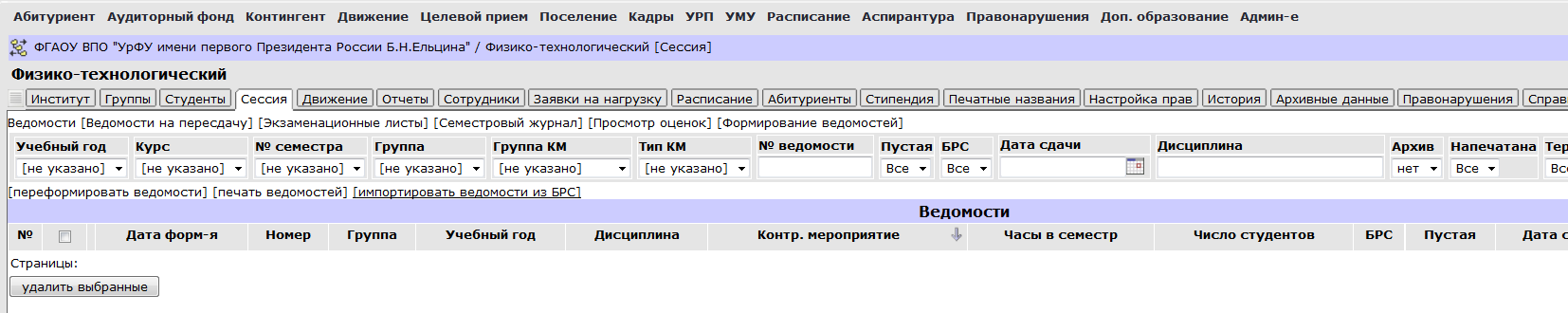 Рис. 8. Карточка формирующего подразделения/Сессия/Импортировать ведомости из БРС.Если все условия, перечисленные в п. 2.1., выполнены, то можно приступать к процедуре перезачета. Процедура выполняется индивидуально для каждого студента и не является массовой.Перезачет выполняется на карточке формирующего института или департамента студента. Узнать формирующее подразделение студента можно в системе на Карточке студента/Студент/Поле Формирующее подразделение (рис. 9).Рис. 9. Вкладка Карточка студента/Студент/Поле Формирующее подразделениеПереходим в системе на карточку формирующего подразделения студента во вкладку Сессия/Просмотр оценок (рис. 10, Шаг 1,2,3) Рис.10. Вкладка Карточка формирующего подразделения/Сессия/Просмотр оценок На открывшейся странице устанавливаем фильтры (рис.10, Шаг 4):Курс: курс студента;Группа: группа студента;ФИО: фамилия имя отчество студента.После установки значений фильтров на странице появится информация о текущих оценках студента в блоке «Оценки студента» и о перезачтенных оценках в блоке «Зачтенные дисциплины» (при условии, если перезачет уже выполнялся ранее и такие оценки имеются) (рис.11).Рис.11. Карточка формирующего подразделения/Сессия/Просмотр оценок/блок Зачтенные дисциплиныВ блоке «Зачтенные дисциплины» переходим по ссылке «Зачесть экзамены/зачеты» (рис.11, Шаг 5). Открывается форма «Зачтение экзаменов/зачетов». Внешний вид формы представлен на рис.12.Для корректной работы формы необходимо проверить состояние признака «С применением БРС». Для студентов, участвующих в БРС признак необходимо установить «С применением БРС»=«Да» (галочка установлена) (Рис. 12, Шаг 6).Форма «Зачесть экзамены и зачеты» разделена на 2 блока:1. Дисциплины по новым РП;2. Дисциплины по старым РП;Для выполнения перезачета в блоке «1. Дисциплины по новым РП» визуально выбираем строку с наименованием дисциплины, в которую необходимо проставить оценку. (Рис. 13, Шаг 7)В той же строке, но уже в блоке 2 «Дисциплины по старым РП», устанавливаем фильтры, выбираем Семестр, Дисциплину, Контрольное мероприятие и Оценку из старых рабочих планов. Список оценок в блоке 2 формируется из множества положительных оценок студента, полученных ранее в группах, в которых он обучался. Оценки, полученные в «новой» (актуальной) группе в блоке 2 не выводятся. (Рис. 13, Шаг 8)Если необходимо установить «Дату баллов БРС» для всех оценок, выведенных на форму, то достаточно в поле «Установить дату» выбрать дату 1 раз и нажать кнопку «Установить дату для всех перезачетов»  (Рис.12, Шаг 6.1).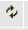 В каждой строке блока 2 обязательно нужно проставить Дату баллов БРС и Баллы БРС. Для заполнения столбца Баллы БРС необходимо использовать минимальный для данной оценки балл БРС, а именно:Зачет – 40 балловУдовлетворительно – 40 балловХорошо – 60 балловОтлично – 80 баллов.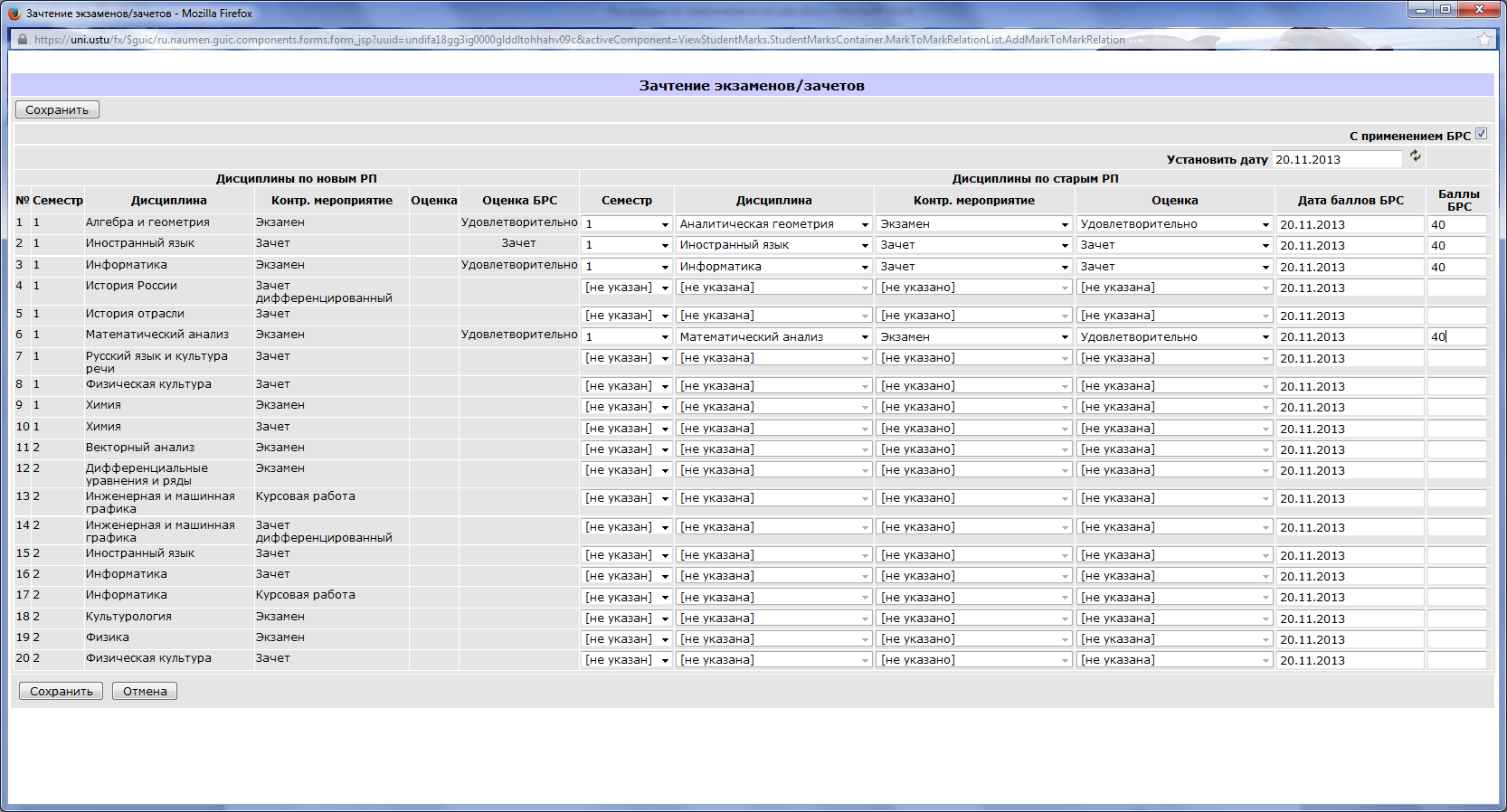 Рис.12. Карточка формирующего подразделения/Сессия/Просмотр оценок/блок Зачтенные дисциплины/Зачтение экзаменов/зачетов. 
Признак «С применением БРС» =Да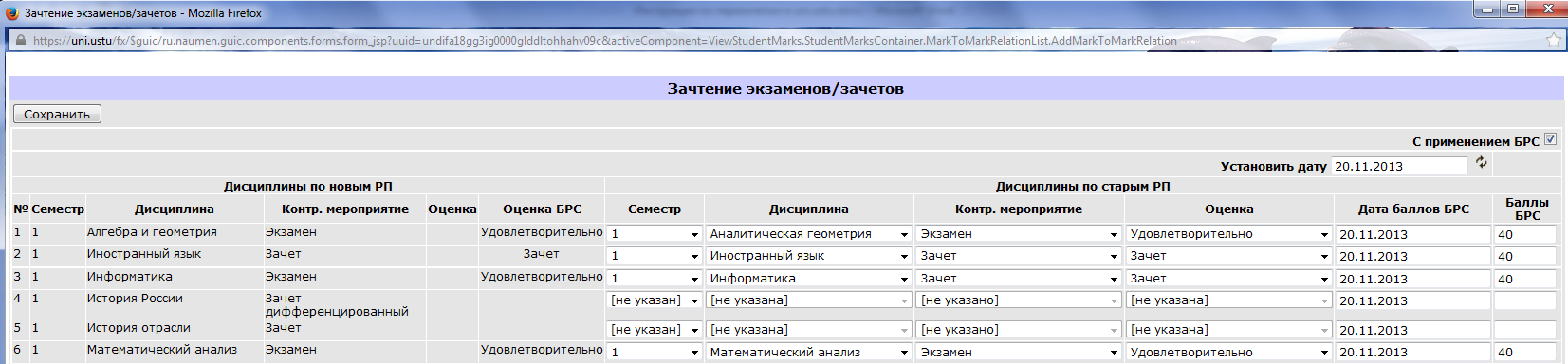 Рис.13. Выбор оценки к перезачету в блоке 2 (Дисциплины из старых РП), заполнение столбцов Дата баллов БРС и Баллы БРС на форме «Зачтение экзаменов и зачетов».Действия, описанные в п. 2.9 и 2.12 выполняем для всех дисциплин, для которых необходимо перезачесть оценки. После завершения выбора всех оценок обязательно нажимаем кнопку «Сохранить», расположенную слева, в вверхней и нижней части формы «Зачтение экзаменов/зачетов» (Рис. 13, Шаг 9). Происходит сохранение перезачтенных оценок. Оценки, прошедшие процедуру перезачтения, отображаются в форме «Просмотр оценок» в блоке «Зачтение экзаменов/зачетов» (см. рис. 4) и на карточке студента/Сессия/Оценки. 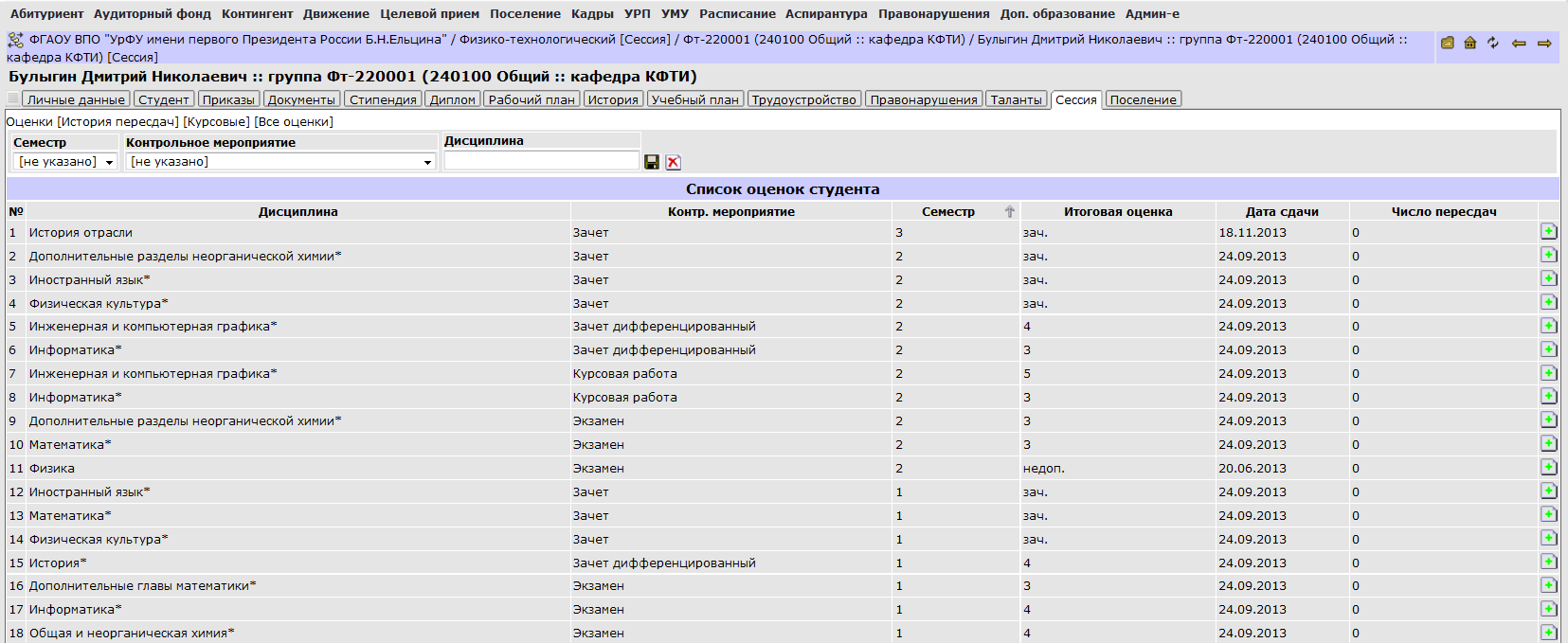 ПриложениеИнструкция для деканатов. Работа в модуле «БРС» со студентами, восстановившимися из академических отпусков, переведенными из других ВУЗов и тдВ меню «БРС» → «Список дисциплин студента к перезачету» (Рис. 1)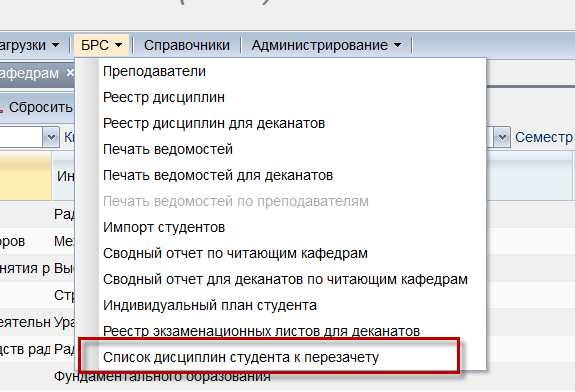 Рис. 1Выбираем из выпадающих списков значения полей: «Формирующее подразделение», «Курс», «Группа», «Студент» (Рис. 2)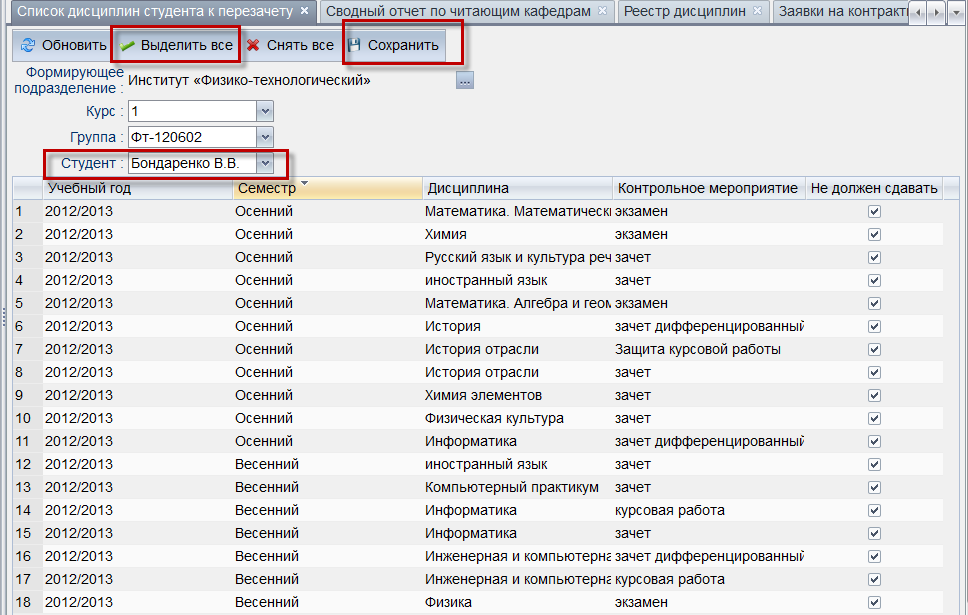 Рис. 2В появившемся списке дисциплин отмечаем «флагом» те, для которых в модуле «Ход сессии» будет сделан или уже  сделан перезачет (вручную или кнопка «Выделить все»).Нажимаем кнопку «Сохранить»После перечисленных действий в журналах студентов на все отмеченные дисциплины для выбранного студента отображается «Не должен сдавать» (Рис. 3)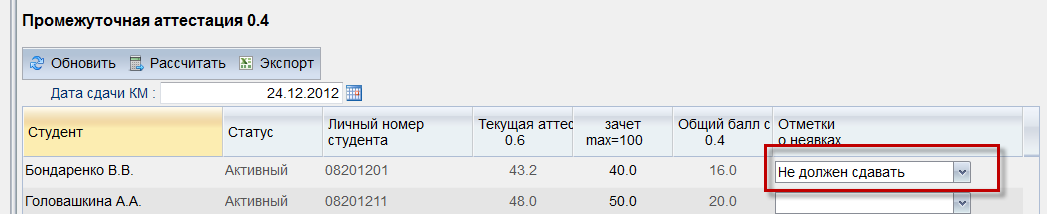 Рис. 3